Dzień IV Moja rodzina (podawanie nazw członków rodziny; zauważanie fizycznych podobieństw)„Krasnal z ciocią” Dorota Gellner  – słuchanie wiersza i rozmowa na jego temat.Siadam sobie pod paprocią.Obok usiadł krasnal z ciocią.Krasnal strasznie się rozpychał, Kichał i ze złością wzdychał:- W takim tłoku żyć nie sposób!To nie miejsce dla trzech osób!Powiedziałam:- No to wstań!Będzie miejsce dla dwóch pań.Kto wystąpił w wierszyku?; Dlaczego krasnal się złościł?; Co poradziła mu dziewczynka?;Jaką masz  radę dla krasnala?; Z kim przyszedł krasnal?; Kim jest ciocia?; Jak na imię mają twoje ciocie?; Jak nazywamy inne bliskie osoby?; Jak nazywamy siostrę mamy, a jak jej mamę?; Jak mówimy na tatusiów taty i mamy, kim dla nich jesteśmy?.  Dziecko opowiada na temat swoich doświadczeń, w tym czasie Rodzic może  ułożyć  rodzinę ze zdjęć lub posłużyć się ilustracjami.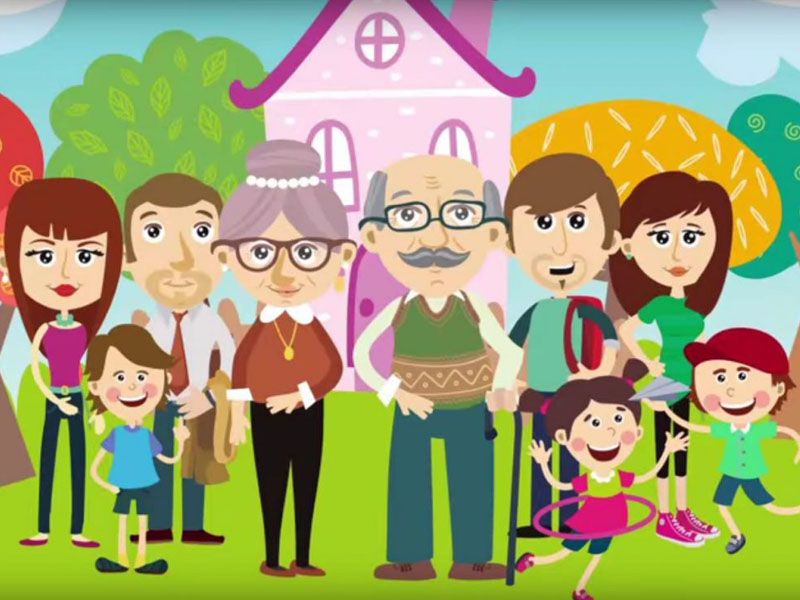 [źródło: zabawyzarchimedesem.pl]Zabawa rytmiczna z rodzicem:https://youtu.be/gy8jyGRUR-8„Kto jest z nami w rodzinie?” – zabawa. Do tej zabawy potrzebne będą 3 obręcze oraz wycięte z papieru kwadraty, koła i trójkąty w kolorze żółtym czerwonym i niebieskim.Pośrodku dywanu leżą trzy obręcze, wokół nich są rozłożone figury: koła, trójkąty, kwadraty w kolorach podstawowych, figury mają różną wielkość. Rodzic opowiadadziecku, że obręcze to domki trzech rodzin: Kwadratowskich, Kołowskich i Trójkątowiczów (jeśli nazwy rodzin są dla dziecka niezrozumiałe, mówimy o rodzinie kwadratów, kół  i trójkątów). Dziecko segreguje figury. R. zwraca uwagę na podobieństwo kształtów. Następnie prosi dziecko, aby ułożyło w obręczach inne rodzinki: Niebieskich, Czerwonych i Żółtych. Proszę zapytać: Co to znaczy, że jesteśmy do siebie podobni?; Do kogo najbardziej możemy być podobni?„Narysuj mamę, narysuj tatę” – praca plastycznaDziecko rysuje postać wybranego rodzica lub ich oboje na kartce A4. Podczas rysowania porozmawiajcie z dzieckiem czy zna wasze imiona, co rodzic lubi robić, ulubione dania rodzica, w co wspólne lubicie się bawić. Rysunek powieście w widocznym miejscu. „Niespodzianka” – dokończenie pracy ze środy. Potrzebne będą farby w różnych kolorach oraz pędzel. Dziecko otrzymuje swoją płytkę z gliny, na której są odciśnięte jego dłonie. Dziecko wybiera dwa kontrastowe kolory, jednym z nich maluje powierzchnię odciśniętej dłoni, drugą obszar wokół niej. Odkłada pracę do wyschnięcia.                                          Życzymy wesołej zabawy: Pani Beata i Pani Madzia